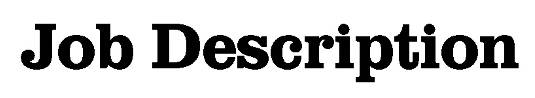 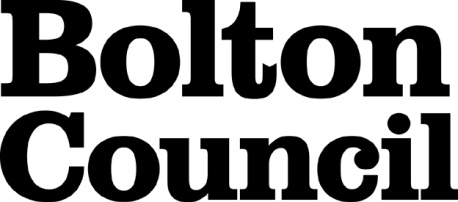 Main Duties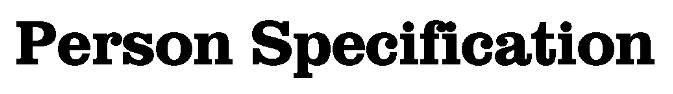 These core competencies are considered essential for all roles within Bolton Council. Please be prepared to be assessed on any of these during the interview process and, for the successful applicant, throughout the probationary period.Developing Self & OthersPromote a learning environment to embed a learning culture.  Support others to develop their skills and knowledge to fulfil their potential. Actively pursue your own development. Support and promote the principles of Investors in People. Civil ContingenciesBolton Council has a statutory duty under the Civil Contingencies Act to respond in the event of an emergency. If Bolton Council’s Emergency Management Plan is activated, you may be required to assist in maintaining key Council services and supporting the community.  This could require working outside of routine working hours and working from places other than your normal place of work.Equality & DiversityUphold the principles of fairness and the Equality Act in all undertakings as a Bolton Council employee, including providing a fair, accessible service irrespective of customer’s race, religion, gender, sexuality, disability or age.Customer CareThe ability to fully understand, assess and resolve the needs of all customers including those who present with complex situations, in a manner that respects dignity and expresses a caring & professional image.Health & SafetyTake responsibility for the health and safety of yourself and others who may be affected by your acts or omissions, and comply with all health and safety legislation, policy and safe working practice, including participating in training activities necessary to your post.Data Protection and ConfidentialityEnsure that any personal data or confidential data you hold is kept securely and is not disclosed, whether electronically, verbally or in writing, to any unauthorised third party. Follow Council policies and procedures on dealing with personal information and information assets, including The Code of Conduct, Data Protection, Acceptable Use and Information Security policies. Personal or confidential data should only be accessed or used for council purposes.Fluency DutyShould you be required, as a regular and intrinsic part of your role, to speak to members of the public in English, you must be able to converse at ease with customers and provide advice in accurate spoken English, as required by The Immigration Act 2016.Working HoursThe nature and demands of the role are not always predictable and there will be an expectation that work will be required outside of normal hours from time to time.SafeguardingThis Council is committed to safeguarding and promoting the welfare of children, young people and vulnerable adults and expects all staff and volunteers to share this commitment.  Should the role involve working with the above groups, you will be subject to an Enhanced Disclosure and Barred List check by the Disclosure & Barring Service.The values of an organisation are those key principles by which people are expected to work to day to day. They’re our culture and help define what is expected of each and every one of us.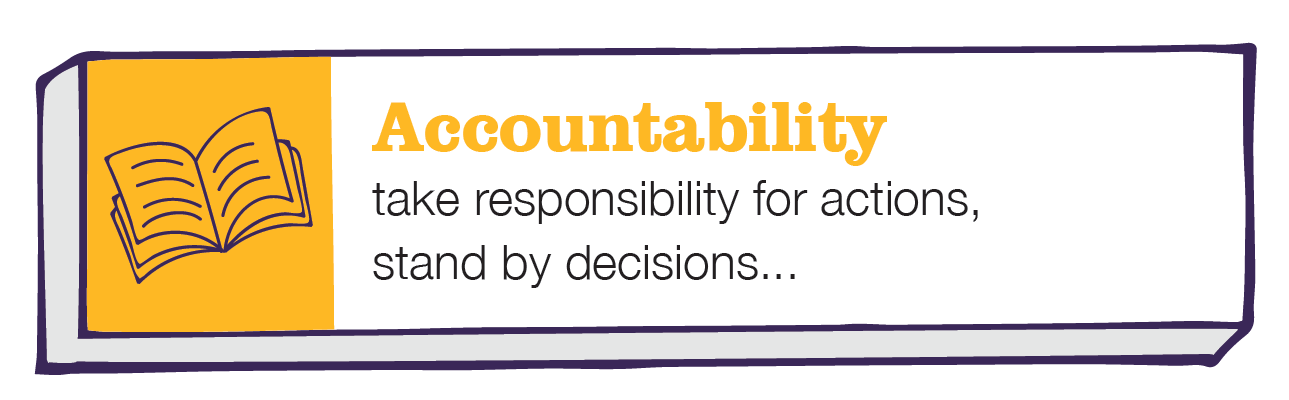 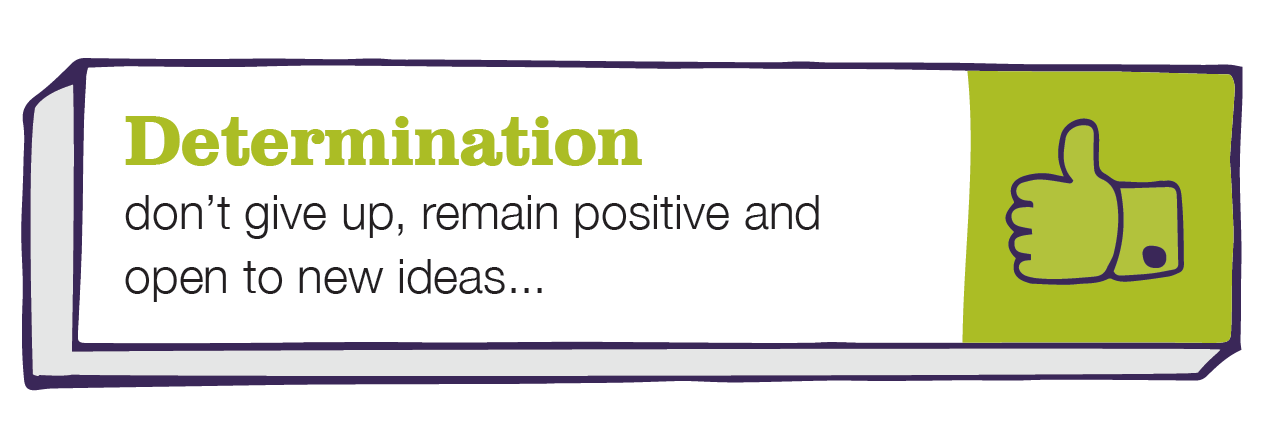 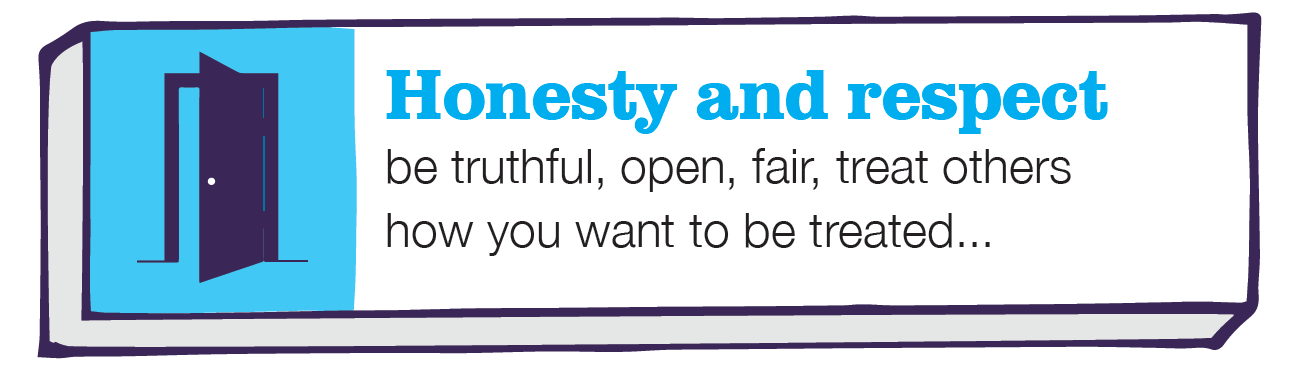 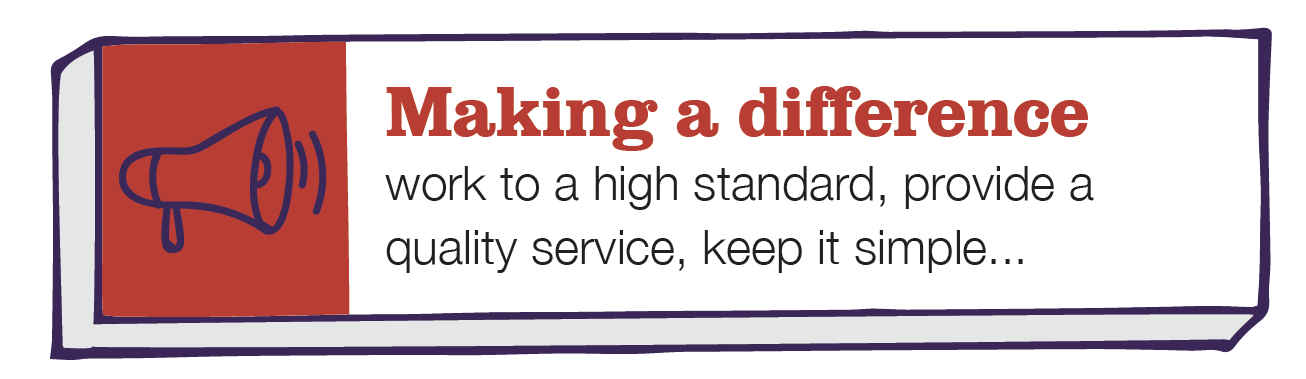 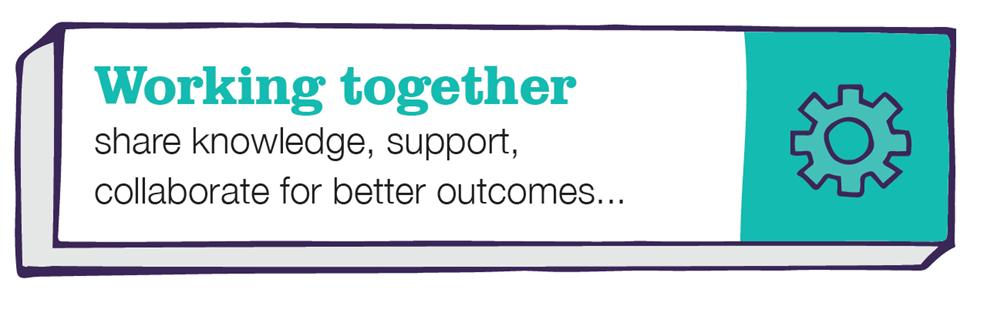 DepartmentPeople ServicesJob TitleDeputy Team ManagerGradeJPrimary Purpose of JobTo do everything possible to ensure the Department provides an efficient and effective service to the residents of Bolton and to support the Team Manager.   Reporting ToTeam ManagerStaffing ResponsibilitiesManagement of staff providing an efficient and effective Assessment and Care Management Service.Assisting Team Managers in the management of the Care Management within People Services. 11To deputise for the Team Manager as appropriate.To deputise for the Team Manager as appropriate.To deputise for the Team Manager as appropriate.22To assist in the management of risk at organisational, professional, and individual levels.To assist in the management of risk at organisational, professional, and individual levels.To assist in the management of risk at organisational, professional, and individual levels.33To work within national and departmental standards of professional practice and ensure own professional development.To work within national and departmental standards of professional practice and ensure own professional development.To work within national and departmental standards of professional practice and ensure own professional development.44To provide leadership and to support individuals and teams to achieve organisational objectives.To provide leadership and to support individuals and teams to achieve organisational objectives.To provide leadership and to support individuals and teams to achieve organisational objectives.55To assist in the management and control of resources and expenditure of budgets.To assist in the management and control of resources and expenditure of budgets.To assist in the management and control of resources and expenditure of budgets.66To reach decisions in relation to the level of response necessary for referrals and assist the Team Manager in the effective allocation of work to staff.To reach decisions in relation to the level of response necessary for referrals and assist the Team Manager in the effective allocation of work to staff.To reach decisions in relation to the level of response necessary for referrals and assist the Team Manager in the effective allocation of work to staff.77To assist the Team Manager in the effective management, support and supervision of staff by identifying and working with them on their own development and training needs where appropriate.To assist the Team Manager in the effective management, support and supervision of staff by identifying and working with them on their own development and training needs where appropriate.To assist the Team Manager in the effective management, support and supervision of staff by identifying and working with them on their own development and training needs where appropriate.88To contribute to continuous quality performance and assist in the implementation and monitoring of quality assurance systems.To contribute to continuous quality performance and assist in the implementation and monitoring of quality assurance systems.To contribute to continuous quality performance and assist in the implementation and monitoring of quality assurance systems.99To ensure that desired outcomes are achieved for individuals, families and carers whilst promoting the organisations strategic aims.To ensure that desired outcomes are achieved for individuals, families and carers whilst promoting the organisations strategic aims.To ensure that desired outcomes are achieved for individuals, families and carers whilst promoting the organisations strategic aims.1010To adhere to policy, procedures and  best practice and ensure that Adults are kept safe and adhere to adults safeguarding processes as required.To adhere to policy, procedures and  best practice and ensure that Adults are kept safe and adhere to adults safeguarding processes as required.To adhere to policy, procedures and  best practice and ensure that Adults are kept safe and adhere to adults safeguarding processes as required.1111To prepare for, facilitate, chair and participate in the investigation and resolution of complaints, safeguarding investigations and decision-making forums.To prepare for, facilitate, chair and participate in the investigation and resolution of complaints, safeguarding investigations and decision-making forums.To prepare for, facilitate, chair and participate in the investigation and resolution of complaints, safeguarding investigations and decision-making forums.12 12 To adhere to the appropriate HR policies and procedure in the effective management of staff.To adhere to the appropriate HR policies and procedure in the effective management of staff.To adhere to the appropriate HR policies and procedure in the effective management of staff.1313To assist the senior management teams in the delivery of objectives by managing change at all levels.To assist the senior management teams in the delivery of objectives by managing change at all levels.To assist the senior management teams in the delivery of objectives by managing change at all levels.1414To contribute to the recruitment and selection process.To contribute to the recruitment and selection process.To contribute to the recruitment and selection process.1515To undertake other duties and responsibilities as may be determined by the Managing Director for the Integrated Care Partnership & Adult Services as required. To undertake other duties and responsibilities as may be determined by the Managing Director for the Integrated Care Partnership & Adult Services as required. To undertake other duties and responsibilities as may be determined by the Managing Director for the Integrated Care Partnership & Adult Services as required. 16To continually review, develop and improve systems, processes, and services in support of the council’s pursuit of excellence in service delivery and values.  To continually review, develop and improve systems, processes, and services in support of the council’s pursuit of excellence in service delivery and values.  To continually review, develop and improve systems, processes, and services in support of the council’s pursuit of excellence in service delivery and values.  Date Job Description prepared/updated:Date Job Description prepared/updated:Date Job Description prepared/updated:Job Description prepared by:Job Description prepared by:Job Description prepared by:DepartmentDepartmentPeople servicesPeople servicesJob TitleJob Titledeputy team managerdeputy team managerStage OneStage OneDisabled candidates are guaranteed an interview if they meet the essential criteriaDisabled candidates are guaranteed an interview if they meet the essential criteriaThe Minimum Essential Requirements for the above Post are as Follows:The Minimum Essential Requirements for the above Post are as Follows:The Minimum Essential Requirements for the above Post are as Follows:Method of Assessment1.Skills and KnowledgeSkills and KnowledgeSkills and Knowledge1.Ability to assist the Team Manager to lead and manage the team, ensuring the work is allocated effectively.  Ability to assist the Team Manager to lead and manage the team, ensuring the work is allocated effectively.  Application Form/Interview2.Ability to monitor and review the performance of the team and individual staff members.Ability to monitor and review the performance of the team and individual staff members.Application Form/Interview3.To demonstrate the ability to chair, lead, facilitate and participate in meetings.To demonstrate the ability to chair, lead, facilitate and participate in meetings.Interview4.Knowledge and understanding of relevant Social care and Health legislation, current policy and good practise developments.Knowledge and understanding of relevant Social care and Health legislation, current policy and good practise developments.Application Form/Interview5.Demonstrate ability to work with individuals, families and carers to deliver their desired outcomes through the application of appropriate social work methods the principles and values underpinning professional practice and be able to justify decisions and uphold social work practice, values and ethics.Demonstrate ability to work with individuals, families and carers to deliver their desired outcomes through the application of appropriate social work methods the principles and values underpinning professional practice and be able to justify decisions and uphold social work practice, values and ethics.Application Form/ Interview6.Ability to accurately record and store information and reports to support effective decision making.Ability to accurately record and store information and reports to support effective decision making.Application Form/Interview7.Ability to identify and improve service provision to ensure contractual obligations are met by providers.   Ability to identify and improve service provision to ensure contractual obligations are met by providers.   Application Form/Interview8.Ability to maintain and monitor compliance with quality assurance systems and follow up quality audits.Ability to maintain and monitor compliance with quality assurance systems and follow up quality audits.Application Form/Interview9.To demonstrate ability to assist in contributing to project planning and preparation.  To demonstrate ability to assist in contributing to project planning and preparation.  Application Form/Interview10.To have the ability to manage, organise, support and maintain the use of information technology systems and software.To have the ability to manage, organise, support and maintain the use of information technology systems and software.Interview11.Able to develop and manage your own time and resources, and review your performance, to meet agreed objectives.Able to develop and manage your own time and resources, and review your performance, to meet agreed objectives.Application Form/Interview12.Demonstrate effective partnership working through the provision and exchange of information with internal and external partners.Demonstrate effective partnership working through the provision and exchange of information with internal and external partners.Interview13.To have an understanding of the need to develop effective working relationships with service users, colleagues and stakeholders to ensure the needs of Adults are identified and met.To have an understanding of the need to develop effective working relationships with service users, colleagues and stakeholders to ensure the needs of Adults are identified and met.Application Form/Interview14.To be able to work effectively within multi-disciplinary teams and systems.To be able to work effectively within multi-disciplinary teams and systems.Interview15.Competencies – Please note the council’s corporate competencies, which are considered to be essential for all roles, are in the attached CORE COMPETENCIES document.Competencies – Please note the council’s corporate competencies, which are considered to be essential for all roles, are in the attached CORE COMPETENCIES document.Interview2.	Experience/Qualifications/Training etc2.	Experience/Qualifications/Training etc2.	Experience/Qualifications/Training etc1.Relevant qualification and professional registration as applicable.Application Form/Interview2.Minimum of 3 years post qualification experience. Application Form/Interview3.Experience of supervision and management of workload with a professional setting.Application Form/Interview3.	Work Related Circumstances3.	Work Related Circumstances3.	Work Related Circumstances1.Bolton Council is a Smoke-Free Employer.Interview2.This post has been designated an essential car user post. Applicants must hold a full, current and valid driving licence and a vehicle with a current valid MOT certificate. There must also be adequate vehicle insurance cover to comply with the council’s requirements, in line with the Travel Costs Reimbursement Policy.Application FormInterview3.This post is subject to an enhanced disclosure from the Disclosure & Barring Service.InterviewSTAGE TWOSTAGE TWOWill only be used in the event of a large number of applicants meeting the minimum essential requirementsWill only be used in the event of a large number of applicants meeting the minimum essential requirementsAdditional RequirementsAdditional RequirementsAdditional RequirementsMethod of Assessment1.	Skills and Knowledge1.	Skills and Knowledge1.	Skills and Knowledge1.	Skills and Knowledge1.Experience of supervision and decision making at a senior level.Experience of supervision and decision making at a senior level.Application FormDate Person Specification prepared/updatedPerson Specification prepared by